Những câu hỏi hại nãoNhững câu hỏi hại não được chúng tôi tổng hợp dưới đây đều là những câu hỏi cực hại não, hãy cùng bạn bè, người thân ngồi giải đáp câu hỏi này nhé. Chắc chắn, bạn và mọi người sẽ có giây phút cười trừ khi nhìn thấy đáp án có một không hai. Cùng thử xem nhé.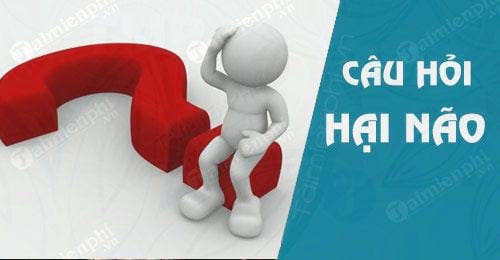 Câu đố vui hại não có đáp ánVới những câu hỏi hại não bên dưới đây, kể cả những người có IQ cao cũng chưa chắc đã đưa ra đáp án đúng hết tất cả các câu. Đảm bảo khi bạn ngồi đọc câu hỏi, bạn sẽ phải vắt não, huy động các noron thần kinh để tìm ra câu trả lời cho các câu đố vui đấy. Nếu bạn không tin thì cùng xem và giải đáp câu hỏi hại não này nhé.TUYỂN TẬP NHỮNG CÂU HỎI HẠI NÃO- Câu hỏi số 1: Một con trâu quay đầu về hướng mặt trời. Con trâu này quay bên trái 2 vòng, tiếp đó là quay bên phải 2 vòng rồi quay bên trái 1 vòng. Hỏi cái đuôi con trâu chỉ hướng gì?=> Đáp án: Chỉ Xuống Đất- Câu hỏi số 2: Con gì đi nằm, đứng nằm, ngồi nằm, nằm cũng nằm?=> Đáp án: Loài Bò Sát (Con Rắn, Giun, Trăn ..)- Câu hỏi số 3: Anh trai của cháu gái gọi bạn bằng cô là gì của bạn?=> Đáp án: Cháu- Câu hỏi số 4: Chia 30 với 1/2 rồi cộng thêm 10, đáp án là bao nhiêu?=> Đáp án: 70- Câu hỏi số 5: Làm cách nào để có thể vừa đánh răng, vừa huýt sáo?=> Đáp án: Tháo Răng Giả Ra- Câu hỏi số 6: Một số tháng trong năm có ngày 31. Vậy bao nhiêu tháng có ngày 28?=> Đáp án: 12 Tháng- Câu hỏi hại não số 7: Hướng nào có nhiều đàn ông nhất?=> Đáp án: Hướng Nam- Câu hỏi số 8: Củ gì tên gọi như tiền, củ gì nghe cứ như quên đường về?=> Đáp án: Củ Su Hào, Củ Lạc- Câu hỏi số 9: Nếu có 3 quả táo, bạn lấy đi hai quả, vậy bạn có bao nhiêu quả táo?=> Đáp án: 2 Quả- Câu hỏi số 10: Con gì chưa nấu đã chín?=> Đáp án: Con Ba Ba- Câu đố hại não số 11: Bác sĩ đưa cho bạn 3 viên thuốc và bảo cứ 30 phút thì bạn uống 1 viên. Vậy 3 viên thuốc này tồn tại trong bao nhiêu phút?=> Đáp án: 60 Phút- Câu hỏi số 12: Có một cây cầu có trọng tải là 10 tấn, có nghĩa là nếu vượt quá trọng tải trên 10 tấn thì cây cầu sẽ sập. Có một chiếc xe tải chở hàng, tổng trọng tải của xe 8 tấn + hàng 4 tấn. Vậy đố các bạn làm sao bác tài qua được cây cầu này (Không được bớt hàng ra khỏi xe)?=> Đáp án: Bác Tài Xuống Xe Và Đi Qua Cây Cầu- Câu hỏi hại não có đáp án số 13: 2 con vịt đi trước 2 con vịt, 2 con vịt đi sau 2 con vịt, 2 con vịt đi giữa 2 con vịt. Hỏi có mấy con vịt?=> Đáp án: 4 Con Vịt- Câu hỏi đố vui hại não số 14: Biển gì không có nước mà vẫn có cá?=> Đáp án: Biển Cấm Câu Cá- Câu đố ngắn hại não số 15: Con gì có cánh mà không biết bay?=> Đáp án: Con Chim Cánh Cụt- Câu đố hại não cấm nghĩ bậy số 16: Ở giữa người đàn ông có cái gì?=> Đáp án: Chữ Đàn- Câu hỏi hại não số 17: Nếu con gái Tersesa là mẹ của con gái tôi, tôi có quan hệ gì với Terasa=> Đáp án: Con Gái Của Teresahttps://thuthuat.taimienphi.vn/nhung-cau-hoi-hai-nao-35374n.aspx
Trên đây là những câu hỏi hại não hay, chắc chắn khi bạn đọc câu hỏi này phải dành mấy phút để có thể đưa ra đáp án cho câu trả lời. Hãy cùng tham khảo cả câu hỏi và đáp án để đố vui với mọi người giúp có buổi sinh hoạt, họp lớp thêm phần thú vị, xua tan đi những mệt mỏi và căng thẳng nhé.